Ref: SBA/PromFriday 20th October 2023Dear Students and Parents,
I am pleased to announce that the Year 11 Leaver’s Prom will take place on Thursday 27th June 2024, at Chilworth Manor. The total cost per student will be £42.00, this will include a buffet meal and a mocktail drink on arrival. The ticket price also covers additional costs such as the DJ and some of the decorations.  Students are able to arrive from 6pm, with a non-alcoholic drinks reception at 7pm. There will be a buffet served at 7:30pm, with the evening running until 11pm.In order to help spread the cost, we will be collecting payment in 3 instalments which can be paid via ‘My Child at School’ (MCAS). If you do not have the MCAS account set up, please contact our Finance team on: mcas@ushschool.org. Payment deadlines:Thursday 14th December 2023 - £15Friday 9th February 2024 - £15Friday 28th March 2024 - £12Please do get in touch if you are in financial difficulty so that we can help as many students as possible attend this event.  Students are under no obligation to purchase expensive outfits, nor to arrive in a rented car. We will be running a minibus service to the hotel for families who would like to opt for this as an option.Our Prom Committee are looking to fundraise to cover the costs of decorating the venue so we can keep the ticket price down for students.  They have some fantastic ideas so please keep an eye out for these!We are very much looking forward to celebrating with you all before you embark on your post-16 journey.  However, I do need to point out that, although this event is open to all students, any poor behaviour in school could put your place in jeopardy.Yours sincerely,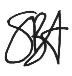 Sarah BaillieHead of Year 11(Sarah.Baillie@ushschool.org)